Муниципальное бюджетное учреждение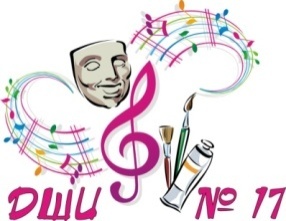 дополнительного образования«ДЕТСКАЯ ШКОЛА ИСКУССТВ № 17»городского округа Самара443079, г. Самара, ул. Гагарина, 58 , тел.(факс) 260-83-01e-mail:balashova_irina@inbox.ruАннотация к дополнительной общеобразовательной общеразвивающей программе в области музыкального искусства  «Хоровое пение».Цель. Развитие музыкально-творческих способностей на основе приобретённых знаний в области хорового исполнительства. Задачи: развить интерес к классической музыке; развить музыкальные способности; сформировать умения и навыки хорового исполнительства. Возраст детей – от 6,6 до 14 лет.  Срок реализации программы составляет 4 года.В рамках программы по учебному предмету «Хоровое пение» предусмотрен текущий контроль, промежуточная и итоговая аттестация.По завершении изучения предметов всех классов, а также по прохождению обучающимся аттестации выставляется итоговая оценка, которая заносится в документ  об окончании школы.  